Activité E «Une interview avec Albertine»  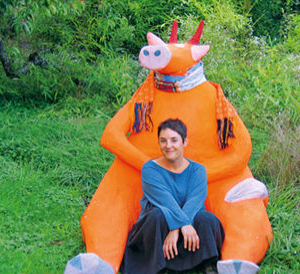 Auftrag Schau die Fotos im Magazine auf den Seiten 52-53 genau an.Was siehst du? Beschrifte. Lies die deutschen Texten im Magazine auf der Seite 60.Lies und/oder höre das Interview.Markiere alle Wörter, die du verstehst.Nimm die «boîte de traduction» und suche die Wörter. Markiere sie.Beantworte jetzt die Fragen. La bôite de traductionQui? Wer?C’est…..Elle a…. ans.Elle habite à…..Schreibe ganze französische Sätze mit den vorgegebenen Satzanfängen.Quoi? Was?Elle a une passion. C’est….Son métier (job) est….Avec qui ? Mit wem ?Elle travaille avec….Wie lange hat es gedauert, bis Marta «geboren» wurde?Cela a duré….Wer hat Marta den Namen gegeben?C’est….In welchem Land liest man auch noch die Geschichte von Marta?son mariihr Ehemannà la campagneauf dem Landla Suisse romandedie französischsprechende Schweizimportantwichtigdessinerzeichnendu plaisirFreudeelle est néesie ist geborenles gensdie Leutetout le mondejedermannla bicyclettedas Fahrradle mystèredas Geheimnissonnaites hörte sich… anun grand succèsEin grosser Erfolg